20.10. – Svjetski dan jabukaDan jabuka obilježava se od 1990. godinejabuka je prozvana kraljicom voćanajkompletnije je voće u ljudskoj prehrani jer sadrži gotovo sve što ljudski organizam trebapuna je vitamina i mineralamože se jesti ujutro, po danu i navečerpreporuča se svaki dan pojesti po jednu jabukuKoristi od jabukekorisna je za zdrav sangrloboljuprotiv prehladeopeklinepretilostočuvanje zubisvjež dahNa koje načine možemo jesti jabuke?Jabuku možemo jesti svježu, sušiti, jesti u kolačima, kompotu, piti u soku od jabuka, prerađivati u pekmez, džem, žele; jabučni ocat je jako zdrav.Jeste li znali?jabuka pripada porodici ružajabuka se bere uglavnom ručnojabuka u vreći krumpira sprječava klijanjeNew York se naziva još i The Big Aplleod drveta jabuke izrađuju se "čarobni štapići"drvo jabuke može rađati i do 100 godinanajveća ikad ubrana jabuka na svijetu bila je teška 1,5 kgdanas ima preko 8000 sorti jabukajabuka čisti zubenajspominjanije voće u literaturipodcijenjeno, dragocjeno voćeUzrečice o jabukama:Jedna jabuka na dan tjera doktora iz kuće van.Pojedi jabuku prije spavanja i doktor će kruha prositi.Jabuka ne pada daleko od stabla.Rumen kao jabuka.Zdrava kao jabuka.Ako želiš jabuku, moraš protresti drvo.Lijepa jabuka ponekad skriva crva.Crv ne čini jabuku.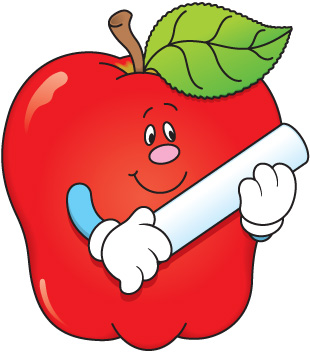 